Chemistry IntroChemistry is the science of matter.Matter is anything that has mass or volumeMass is how much matter is in an object.  Mass is different than weight. (measured in g, kg, mg, etc.)Volume is how much space something takes up.3 states of matter – solid, liquid, gasChanges of state… melting, evaporation, freezing, etc.Particle theory – created to describe the structure and behavior of matterAll matter is made up of tiny particlesAll particles have spaces between themAll particles of one pure substance are the same.  Different substances are made up of different particlesThe particles are always moving.  More energy the particles have, the faster they moveThere are attractive forces between the particles.  These forces are stronger when the particles are closer together.Related to states of matteras energy is added, particles move around more.  Weakens bonds between particles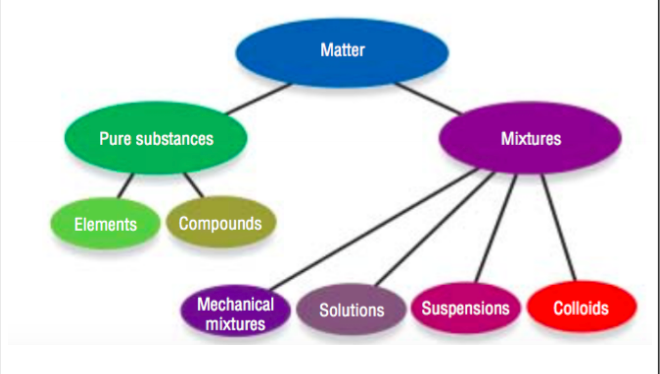 Pure substances – contain only one type of matter. Will have a specific set of physical and chemical propertiesCan be elements or compoundsElements – particles that cannot be broken down chemically. Found on periodic table of elements.
Compounds – made of 2 or more elements bonded together chemically (hydrogen plus oxygen).  Can be broken apart in chemical reactions.Mixtures – contain at least 2 or more pure substances that do not join together chemicallyMechanical mixtures (heterogenous)– mixtures where the ingredients can be easily seen (pizza)Solutions (homogenous) – 2 or more ingredients mixed that you cannot tell apart. (sugar in water) (solute-sugar, solvent-water… brass – mixture of copper and zinc (alloy)Suspensions – cloudy mixtures where tiny particles are seen. (sand and water)Colloids – same as suspensions but tinier particles (milk – fat + water)